Grade 8 HealthUnit 1Personal Safety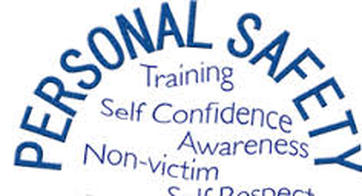 And Relationships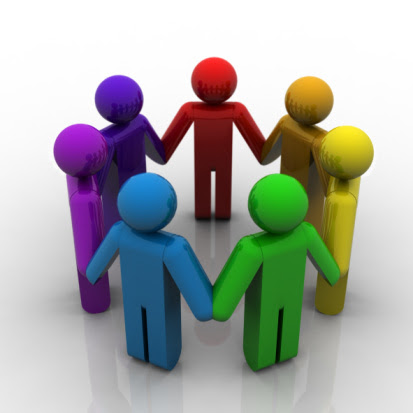 Teacher: Mr. G Farquharson